Учреждение образования«Гомельский государственный университет имени Франциска Скорины»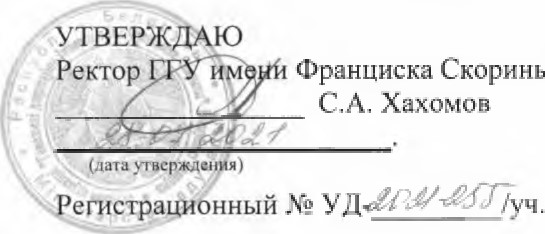 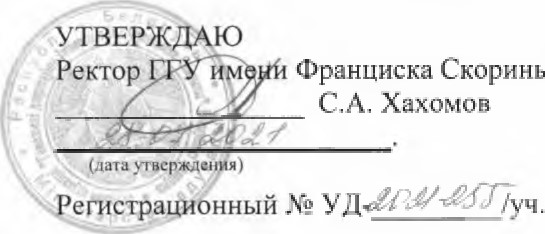 ФИЗИЧЕСКАЯ КУЛЬТУРАУчебная программа учреждения высшего образования 	по учебной дисциплине для всех специальностей2021 г.Учебная программа составлена на основе: типовой учебной программы МО РБ, утвержденная 27.06.2017 г., рег. № ТД-СГ 025/тип. и учебных планов ГГУ им. Ф. Скорины.					Составители:А.В. Блашкевич – старший преподаватель кафедры физического воспитания и спорта УО «ГГУ имени Ф. Скорины».РЕКОМЕНДОВАНА К УТВЕРЖДЕНИЮ:Кафедрой физической культуры и спорта(протокол №   10   от 18.05.2021г.);Научно-методическим советом УО «ГГУ им. Ф. Скорины»(протокол №  9  от   28.07.2021г.)Перечень специальностей:1-02 03 03  Белорусский язык и литература. Иностранный язык (английский) (1 курс)1-21 05 01  Белорусская филология (по направлениям) (2,3 курс)1-02 03 04  	Русский язык и литература. Иностранный язык (английский, китайский) (1,2 курс)1-21 05 02   Русская филология (по направлениям)1-21 03 01   История (по направлениям)1-23 01 02   	Лингвистическое обеспечение межкультурных коммуникаций (по направлениям) (1,2 курс)1-23 01 12   Музейное дело и охрана историко-культурного наследия (по направлениям)1-02 03 06   Иностранные языки (с указанием языка)1-25 01 07  Экономика и управление на предприятии1-25 01 04  Финансы и кредит1-26 02 01   Бизнес-администрирование1-25 01 12   Экономическая информатика1-26 01 01   Государственное управление 1-31 01 01   Биология (по направлениям)1-75 01 01   Лесное хозяйство           1-31 02 01   География (по направлениям)1-51 01 01   	Геология и разведка месторождений полезных ископаемых1-33 01 02   Геоэкология   1-31 04 01   Физика (по направлениям)1-31 04 03   Физическая электроника  1-31 04 08   Компьютерная физика1-31 03 01   Математика (по направлениям)1-31 03 03   Прикладная математика (по направлениям) (3 курс)1-31 03 06   Экономическая кибернетика (по направлениям)1-31 03 07   Прикладная информатика (по направлениям) (1,2 курс)1-39 03 02   Программируемые мобильные системы1-40 01 01   Программное обеспечение информационных технологий1-40 04 01   Информатика и технологии программирования1-53 01 02   Автоматизированные системы обработки информации1-39 03 01   Электронные системы безопасности1-98 01 01   Компьютерная безопасность (1 курс)1-23 01 04   Психология1-03 04 01   Социальная педагогика1-86 01 01   Социальная работа (по направлениям)1-24 01 02   Правоведение  ПОЯСНИТЕЛЬНАЯ ЗАПИСКАВ высшем учебном заведении «Физическая культура» относится к дополнительным видам обучения в учебных планах всех специальностей и является значимой частью в формировании общей и профессиональной культуры современного высокообразованного специалиста, системы гуманистического воспитания студентов.Учебная программа по дисциплине «Физическая культура» по волейболу разработана на основании нормативно-правовых документов, регламентирующих работу учреждений высшего образования, и предназначена в качестве руководства для деятельности кафедр физического воспитания и спорта. Программа определяет совместное сотрудничество преподавателя и студента в учебно-воспитательном процессе на всем протяжении обучения в соответствии с требованиями к уровню освоения дисциплины и формированию физической культуры личности. Отличительными особенностями данной программы по сравнению с предыдущими являются: продолжение деятельности учреждений высшего образования в области политики качества общего физкультурного образования, обновление содержания дисциплины, повышение эффективности преподавания физической культуры в контексте реализации программы здоровьесбережения обучающихся, использование индивидуального подхода в обучении и формировании профессионально-значимых компетенций обучающегося. Целью учебной дисциплины «Физическая культура» по волейболу является формирование и развитие социально-профессиональной, практико-ориентированной компетентности, позволяющей сочетать академические, социально-личностные, профессиональные компетенции для решения задач в сфере профессиональной и социальной деятельности; формирование профессиональных компетенций для работы в области физической культуры и спорта.Реализация целевой функции настоящей учебной дисциплины связано с решением следующих задач:– создание представления об объективных предпосылках становления и развития волейбола;– изучение теории и методики обучения технике и тактике, содержание средств и методов, а также приемов и действий в волейболе;– получение практических навыков анализа содержания спортивной и прикладной деятельности в волейболе;– получение практических навыков необходимых для проведения учебно-тренировочных занятий различной направленности;– совершенствование технико-тактического мастерства, двигательных способностей и психологических качеств у обучающихся, необходимых им в дальнейшей практической деятельности;– формирование профессионально-прикладных знаний, умений и навыков, необходимых обучающимся в будущей трудовой деятельности.Спортивное учебное отделение формируется из числа студентов разных курсов и факультетов (включая студентов заочной формы обучения, являющихся членами сборных команд вузов), зачисленных для получения высшего образования I и II ступени в установленном порядке, показавших хорошую физическую подготовленность, как общую, так и специальную, и не имеющих медицинских противопоказаний к занятиям избранным видом спорта. При распределении в спортивное отделение учитываются наличие у студента спортивного разряда или звания, а также его желание заниматься определенным видом спорта и совершенствовать свое спортивное мастерство.  Образовательный процесс в спортивном отделении направлен на: соблюдение принципов спортивной тренировки (цикличность, волнообразность, индивидуализация, углубленная специализация, непрерывность тренировочного процесса, единство общей и специальной подготовки); повышение уровня спортивного мастерства; приобретение теоретико-методических знаний и практического опыта, необходимых для успешной тренировочной и соревновательной деятельности студента; подготовку студента-спортсмена к спортивным соревнованиям и соревновательной деятельности. Численность учебных групп спортивного отделения определяется спецификой вида спорта, спортивной квалификацией занимающихся и реальными условиями учреждения высшего образования для проведения учебно-тренировочного процесса. Студенты групп спортивного совершенствования, имеющие высокую спортивную квалификацию, по представлению кафедры и согласованию с учебным отделом, деканатом, спортивным клубом приказом ректора могут быть переведены на индивидуальный график обучения с выполнением программных и зачетных требований в установленные сроки. В результате изучения дисциплины «Физическая культура» по волейболу обучающиеся должны знать: правила избранного вида спорта; достижения белорусских спортсменов в данном виде спорта на международной арене; принципы Fair Play и олимпизма, спортивной этики; основы методики самостоятельных занятий и организации учебно-тренировочного процесса по виду спорта; основы организации соревнований и их судейства; гигиенические и организационные основы занятий физической культурой и спортом.уметь: соблюдать требования техники безопасности при выполнении упражнений;владеть техникой и тактикой избранного вида спорта; осуществлять помощь в организации соревнования и судействе; владеть навыками здоровьесбережения; достойно отстаивать честь учреждения высшего образования на соревнованиях различного уровня.использовать в жизни практические умения и навыки, обеспечивающие сохранение и укрепление здоровья, развитие и совершенствование психофизических способностей и качеств; использовать опыт физкультурно-спортивной деятельности для достижения жизненных и профессиональных целей. 	А также:приобрести соревновательный опыт путем участия в спортивных соревнованиях;повысить уровень функциональной подготовленности;освоить тренировочные и соревновательные нагрузки в соответствии с возрастом, полом и уровнем подготовленности обучающегося;приобрести навыки сохранения собственной физической формы. Программный материал по физическому воспитанию базируется на приоритетных компонентах физической культуры, ее материальных и личностных ценностях, формирующих содержательную направленность обучения, воспитания и образования студента. В соответствии со ст. 32, п. 11 Закона Республики Беларусь «О физической культуре и спорте» распределение по учебным отделениям осуществляется на основании ежегодного медицинского обследования, проводимого в организациях здравоохранения в порядке, установленном Министерством здравоохранения Республики Беларусь.Учебная программа учреждения высшего образования по учебной дисциплине «Физическая культура» по волейболу изучается студентами на первых трех курсах всех специальностей университета в объеме 420 часов практических занятий. Контроль знаний осуществляется в форме зачета в каждом семестре.ВОСПИТАТЕЛЬНЫЕ АСПЕКТЫ ИЗУЧЕНИЯ ДИСЦИПЛИНЫВ соответствии с Кодексом Республики Беларусь об образовании целью воспитания является формирование разносторонне развитой, нравственно зрелой, творческой личности обучающегося. Задачи воспитания определены: формирование гражданственности, патриотизма и национального самосознания на основе государственной идеологии; подготовка к самостоятельной жизни, профессиональному самоопределению, выбору профессии и труду; формирование нравственной, эстетической культуры и культуры в области охраны окружающей среды и природопользования; формирование физической культуры, овладение ценностями и навыками здорового образа жизни; формирование культуры семейных отношений; создание условий для социализации, саморазвития и самореализации личности обучающегося. Процесс воспитания должен отвечать следующим основным требованиям: соответствие содержания, форм и методов воспитания цели и задачам воспитания; системность и единство педагогических требований; преемственность, непрерывность и последовательность реализации содержания воспитания с учетом возрастных и индивидуальных особенностей обучающихся; создание условий для развития творческих способностей обучающихся, включение их в различные виды социально значимой деятельности.Воспитание включает основные составляющие (статья 17 Кодекса): идеологическое воспитание, направленное на формирование у обучающихся знаний основ государственной идеологии, привитие подрастающему поколению общечеловеческих, гуманистических ценностей, идей, убеждений, отражающих сущность белорусской государственности;гражданское и патриотическое воспитание, направленное на формирование у обучающихся активной гражданской позиции, патриотизма, правовой, политической и информационной культуры; духовно-нравственное воспитание, направленное на приобщение обучающихся к общечеловеческим и гуманистическим ценностям, формирование нравственной культуры; эстетическое воспитание, направленное на формирование у обучающихся эстетического вкуса, развитие чувства прекрасного; воспитание психологической культуры, направленное на развитие, саморазвитие и самореализацию личности обучающихся; воспитание физической культуры, физическое совершенствование;формирование у обучающихся навыков здорового образа жизни, осознания значимости здоровья как ценности и важности его сохранения; семейное и гендерное воспитание, направленное на формирование у обучающихся ответственного отношения к семье, браку, воспитанию детей, осознанных представлений о роли и жизненном предназначении мужчин и женщин в соответствии с традиционными ценностями белорусского общества; трудовое и профессиональное воспитание, направленное на понимание обучающимися труда как личностной и социальной ценности, формирование готовности к осознанному профессиональному выбору; воспитание, направленное на формирование у обучающихся бережного отношения к окружающей среде и природопользованию; воспитание культуры безопасности жизнедеятельности, направленное на формирование у обучающихся безопасного поведения в социальной и профессиональной деятельности; воспитание культуры быта и досуга, направленное на формирование у обучающихся ценностного отношения к материальному окружению, умения целесообразно и эффективно использовать свободное время; поликультурное воспитание, направленное на формирование у обучающихся толерантного отношения к представителям других культур, национальностей, вероисповеданий; экономическое воспитание, направленное на формирование у обучающихся экономической культуры личности.СОДЕРЖАНИЕ УЧЕБНОГО МАТЕРИАЛАПРАКТИЧЕСКИЕ ЗАНЯТИЯ (П.З.) 1. Теоретическая подготовкаРазвитие волейбола в мире и Республике Беларусь.Современное состояние волейбола в мире и Республике Беларусь.Правила игры в волейбол, изменения и дополнения.2. Техническая подготовкаСовершенствование всех видов и способов передвижений в различных сочетаниях с остановками, принятием стоек и последующим выполнением отдельных приемов техники в состоянии среднего утомления.Техника нападения:Совершенствование верхних передач руками для нападающих ударов передвижений в опорном и безопорном положении, различные по направлению, скорости, длине и удаленности от сетки. Верхние подачи с глубины площадки.Подачи:Верхняя прямая на силу и точность в определенные зоны площадки. Подачи в прыжке.Нападающие удары:Прямой нападающий удар из различных зон передней линии с передач, различных по высоте и скорости. Нападающие удары с переводом с поворотом и без поворота туловища. Удары слабейшей рукой.Техника защиты:Совершенствование приема подач и нападающих ударов снизу двумя руками. Прием мяча снизу одной рукой, направленный в зону расположения «связующего» игрока. Блокирование: одиночное, групповое, блокирование, зонное. Страховка и самостраховка двумя и одной рукой.3. Тактическая подготовкаТехника нападения: Индивидуальные тактические действия:Верхние передачи, различные по высоте и направлению в зависимости от расположения и готовности нападающих и расположения блокирующих игроков противника. Загрузка зон в зависимости от расположения нападающих. Выбор способа и разновидности нападающих ударов.Групповые тактические действия:Взаимодействие нападающих игроков между собой внутри линии со «связующими» игроком линии нападения и линии защиты, с перемещением нападающих в соседние зоны при приеме подач и в доигровках.Командные тактические действия:Расположение игроков при системе игры со второй передачи через «связующего» игрока передней линии при выходе из зон 1 и 6 при приеме и в доигровках. Тактика защиты:Индивидуальные тактические действия:Выбор места и способа приема подач и нападающих ударов в различных расстановках. Страховка своих нападающих, блокирующих и игроков, принимающих подачи. Самостраховка при блокировании и нападении.Групповые практические действия:Взаимодействие игроков внутри линии нападения и защиты между собой, игроков линии защиты с игроками линии нападения при приеме подач и нападающих ударов.Командные взаимодействия:Расположение игроков при системе игры «углом вперед» и «углом назад» со страховкой средним игроков и крайними игроками задней линии.4. Игровая подготовка Выполнение технических приемов в нападении и защите в различных сочетаниях, в конкретных расстановках в состоянии среднего утомления.Выполнение технических приемов в сочетании с физическими упражнениями на определенные группы мышц.Участие в учебных, контрольных и официальных играх.5. Общая физическая подготовкаРазвитие силы:Тренировочные занятия включают в себя комплекс различных прыжковых, скоростно-силовых упражнений для укрепления голеностопного сустава, развития мышц голени, бедра, плечевого пояса, предплечья кисти, спины, живота. Упражнения выполняются в различных сочетаниях и разной последовательности. Развитие быстроты:Целенаправленное развитие силы мышц, анаэробных возможностей организма и совершенствования движений.6. Специальная физическая подготовкаРазвитие силы:Упражнения с отягощением выполняются в различных сочетаниях, наиболее распространенный метод – сопряженный, когда технико-тактическое упражнение выполняется с отягощением.Развитие быстроты:Основными факторами, способствующими развитию быстроты, являются пространство, время и соперник. Исходя из них, строится методика дальнейшего развития быстроты: пространство (отрезки сокращаются или удлиняются – вариативный метод), время выполнения упражнений сокращается для того, чтобы выполнять упражнения в условиях, приближенных к игре, вводится соперник.  Итоговые упражнения выполняются на максимальной скорости.Развитие специальной ловкости достигается путем:введения необычных исходных положений при стартах;изменения скорости и темпа движений;изменения пространственных границ, в пределах которых выполняются упражнения (например, уменьшение размеров площадки);усложнения упражнений посредством добавочных движений (прыжок, приседание и т.д.);создания необычных условий выполнения упражнений.УЧЕБНО-МЕТОДИЧЕСКАЯ КАРТАИНФОРМАЦИОННО – МЕТОДИЧЕСКАЯ ЧАСТЬФорма контроля знанийДля объективной оценки знаний, умений и навыков студента зачетные требования дифференцируются следующим образом:Практический зачёт (регулярность посещения учебных занятий, приём контрольных нормативов и тестовых заданий, участие в различных спортивно-массовых мероприятиях и соревнованиях);Теоретический зачёт (контроль теоретических знаний).Практический зачётКонтрольные нормативыОбязательным условием допуска студента к выполнению зачетных нормативов является:• регулярность посещения занятий, обеспечивающий необходимый уровень физического и функционального состояния организма;• прохождение тестирования физической подготовленности и уровня физического здоровья.Целью сдачи контрольных нормативов является оценка уровня физической подготовленности студента, занимающегося волейболом.Практический зачёт проводится в виде тестирования физической подготовленности и выполнений контрольных заданий по оценке уровня овладения двигательными способностями. К контрольному тестированию физической подготовленности допускаются студенты, прошедшие соответствующую функциональную подготовку. Основополагающим фактором практического критерия успеваемости является положительная динамика показателей в контрольных нормативах физической подготовленности.Сроки и порядок приема контрольных нормативов устанавливаются преподавателями кафедры физического воспитания и спорта в течении учебного года.Контрольные тесты для оценки физической подготовленностиКонтрольные тесты для оценки технической подготовленности Теоретический зачётТеоретическую часть итогового контроля рекомендуется принимать после сдачи студентами нормативов по общей и специальной физической подготовке. Теоретический зачёт проводится в виде собеседования по разделам учебной программы.Предполагается, что использование данной системы оценивания успеваемости студентов, занимающихся волейболом в группах физического воспитания, позволит повысить мотивацию к занятиям студентов и объективно определить оценку, используя специфические тестовые задания.Примерный перечень вопросов1. История возникновения и развития волейбола.2. Основные приёмы игры в волейбол.3. Разновидности волейбола.4. Правила и техника игры в волейбол.5. Техника основных движений и методика обучения им в волейболе.6. Общая и специальная подготовка волейболистов.7. Специфика игры и развитие физических качеств в волейболе.8. Психологическая подготовка волейболистов.9. Методика обучения технике волейбола.10. Тактическая подготовка волейболистов.11. Использование тренажёров в технической и физической подготовке волейболистов.12. Структура системы подготовки волейболистов.13. Гигиенические требования к подготовке спортсменов в волейболе.14. Прыжковая подготовка волейболистов.15. Техника игры в защите в волейболе.16. Судейство в волейболе.17. Современная тактика игры в волейбол.18. Техника игры в нападении в волейболе.19. Обучение нападающему удару волейболистов.20. Виды подачи в волейболе.21. Правила безопасности при занятиях волейболом.РЕКОМЕНДУЕМАЯ ЛИТЕРАТУРАОсновная литератураФункциональная и психологическая подготовка в игровых видах спорта (волейбол, баскетбол): пособие для студентов всех специальностей дневной формы обучения / Д.Л.Грицев, В.В.Царун. – Гомель: ГГТУ им. П.О.Сухого, 2019. -22 с.Технико-тактическая подготовка в игровых видах спорта (волейбол): пособие для студентов всех специальностей дневной формы обучения / Д.Л.Грицев, В.В.Царун, Д.А.Хихлуха – Гомель: ГГТУ им. П.О.Сухого, 2020. -103 с. Дополнительная литератураОсновы техники волейбола: учеб.-метод.  пособие /А.В. Журин; Моск. гос. ун-т печати имени Ивана Федорова. — М.: МГУП имени Ивана Федорова, 2014. Царун В. В., Грицев Д. Л. Составные компоненты игровой деятельности в волейболе // Проблемы физической культуры населения, проживающего в условиях неблагоприятных факторов окружающее. Материалы ХII Международной научно-практической конференции в 2-х частях. Гомель, 5-6 октября/ГГУ им. Ф.Скорины, 2017. Ч.2, С. 96-98.Сластенина Т.А. Физическая культура. Спортивные игры. Волейбол: учебное пособие / Т.А. Сластенина. — Челябинск: Изд. ЮУрГУ, 2006. Фурманов А.Г. Подготовка волейболистов / А.Г. Фурманов.  – Минск: МЕТ, 2007. Шарафеева А.Б.  Обучение и совершенствование техники игры в волейбол. Методическое пособие. – Томск. 2009. Шнейдер В.Ю.  Методика обучения игре в волейбол: Методическое пособие для студентов ФФК. – М., ЧЕЛОВЕК, Олимпия, 2007. Беляев А.В., Булыкина Л.В. Волейбол: теория и методика тренировки. – М.: Физкультура и спорт, 2007. Платонов В.  Моя профессия –  игра.  Книга тренера.  –  СПб., Издательство «Русско –  Балтийский информационный центр «БЛИЦ», 2007.Суханов А.В. Структура нападающих ударов в волейболе, применяемых в условиях противодействиясоперника и методика их совершенствования: автореф. дисс. канд. пед. наук / А.В. Суханов. — М., 2007. Общая и специальная физическая подготовка волейболистов в учебном и  тренировочном  процессе: методические  указания  к практическим  занятиям  для  студентов 1-3 курсов  специализации «Волейбол» / сост. Г. В. Савицкая. – Ульяновск: УлГТУ, 2009. – 22 с.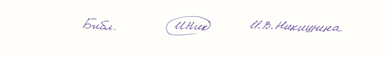 Номер раздела, темы, занятияНаименование раздела, темы, занятия; перечень изучаемых вопросовКоличество аудиторных часовКоличество аудиторных часовКоличество аудиторных часовКоличество аудиторных часовКоличество аудиторных часовКоличество часов УСРФорма контроля знанийНомер раздела, темы, занятияНаименование раздела, темы, занятия; перечень изучаемых вопросовлекцииПрактические занятияСеминарские занятиялабораторные занятияиноеКоличество часов УСРФорма контроля знаний123456789Всего часов за курс42016П. 1.1Занятие 1Содержание учебно – тренировочных занятий. Развитие волейбола в мире и Республике Беларусь.Инструктаж по технике безопасности.21.2Занятие 2 Современное состояние волейбола в мире и Республике Беларусь.Правила игры в волейбол, изменения и дополнения.21.3Занятие 3Совершенствование перемещениям волейболиста. 2.   Совершенствование верхней передаче мяча двумя руками.21.4Занятие 4Развитие быстроты перемещения. Совершенствование верхней передачи. 3.   Обучение прямой верхней передаче.21.5Занятие 5Совершенствование верхним передачам в средней и низких стойках после перемещения. Совершенствование верхней прямой передаче.21.6Занятие 6Совершенствование верхней передаче после перемещения. Изучение тактики первых и вторых передач. Обучение с прямым нападающим ударом.21.7Занятие 7Совершенствование приема и передачи мяча сверху. Совершенствование верхней прямой передаче. Прием мяча с подачи. ОФП. 21.8Занятие 8Обучение перемещениям в волейболе. Обучение верхней передаче мяча двумя руками.21.9Занятие 9Развитие быстроты и прыгучести. Совершенствование приема и передачи мяча сверху двумя руками. Совершенствование подачи и приема.21.10Занятие 10Скоростно – силовая подготовка. Совершенствование приема и передачи сверху двумя руками. Совершенствование подачи и приема мяча с подачи. Прямой нападающий удар.21.11Занятие 11ОФП. Совершенствование приема и передачи мяча двумя руками. 21.12Занятие 12Совершенствование навыков приема и передач мяча сверху двумя руками. Прямой нападающий удар.21.13Занятие 13Совершенствование навыка верхней передачи. Совершенствование приему мяча снизу двумя руками. Совершенствование прямого нападающего удара.21.14Занятие 14Прием мяча от нападающего удара. Совершенствование приема мяча сверху и снизу двумя руками. Верхняя прямая подача.21.15Занятие 15Совершенствование приема мяча сверху и снизу двумя руками. Обучение передачи мяча в прыжке.21.16Занятие 16Обучение верхней передаче мяча назад за голову. Совершенствование верхней прямой подачи и прием подачи. Совершенствование прямого нападающего удара.21.17Занятие 17Обучение верхней передаче мяча. Совершенствование верхней прямой подачи и прием с подачи.21.18Занятие 18Совершенствование приема и передачи мяча сверху и снизу двумя руками. Обучение приему мяча сверху с последующим падением. Верхняя прямая передача.21.19Занятие 19Совершенствование приема мяча сверху и снизу двумя руками. Изучение индивидуальных тактических действий в нападении.21.20Занятие 20Совершенствование второй передачи. Обучение защитным действиям. Изучение индивидуальных тактических действий в нападении.21.21Занятие 211. Обучение защитным действиям. 2. Совершенствование нижней и верхней прямой подач. 3. Совершенствование прямого нападающего удара.21.22Занятие 221. Скоростно-силовая подготовка. 2. Совершенствование нападающего удара.21.23Занятие 231. Совершенствование второй передачи. 2. Изучение индивидуальных тактических действий в защите.21.24Занятие 241. Технико-тактические действия в двухсторонней учебной игре.21.25Занятие 25Совершенствование второй передачи. Обучение передаче мяча в прыжке. 3.   Обучение групповым тактическим действиям в нападении21.26Занятие 261. Совершенствование второй передачи. 2. Обучение передаче мяча в прыжке. 3. Обучение групповым тактическим действиям в нападении.21.27Занятие 271. Обучение одиночному блокированию. 2. Обучение индивидуальным и групповым тактическим действиям.21.28Занятие 281. Обучение одиночному блокированию. 2. Изучение индивидуальных и групповых тактических действий в нападении. 3. Исправление ошибок в технике нападающих ударов и передач мяча. 21.29Занятие 291. Совершенствование техники приема подач и нападающих ударов.2. Совершенствование тактического взаимодействия игроков команды.21.30Занятие 301. Совершенствование приемов приема подач и нападающих ударов 2. Совершенствование взаимодействий линий защиты при атаках противника.21.31Занятие 311. Установка на контрольную игру. 2. Контрольная встреча. 3. Анализ встречи.21.32Занятие 32Совершенствование вторых передач и нападающих ударов с них. Совершенствование первых передач с подачи. 21.33Занятие 33Совершенствование приемов при атакующих ударах и подачах. Совершенствование взаимодействия линии защиты при атаках противника.21.34Занятие 34Совершенствование техники защиты. Совершенствование взаимодействия игроков  в передачах для нападающих ударов после приема мяча с подачи.21.35Занятие 351. Совершенствование второй передачи. 2. Обучение передаче мяча в прыжке. 3. Обучение групповым тактическим действиям в нападении.21.36Занятие 36Совершенствование защиты и нападения. 2.   Совершенствование тактических систем игры при подачах.21.37Занятие 37Совершенствование одиночного блокирования. Совершенствование нападающему удару с переводом влево. 3.   Совершенствование индивидуальных и групповых тактических действий в нападении.21.38Занятие 38Совершенствование групповым тактическим действиям в защите. Совершенствование нападающему удару с переводом влево. Одиночное блокирование. 4.   Совершенствование верхней прямой подачи.21.39Занятие 39Совершенствование навыков в защитных действиях. Совершенствование нападающего удара – тактика нападающего удара. 3.   Индивидуальные тактические действия защиты.21.40Занятие 401.   Игровая тренировка.21.41Занятие 41Совершенствование передачи мяча в прыжке. Совершенствование подачи мяча. Совершенствование нападающего удара. Индивидуальные тактические действия в защите.21.42Занятие 42Совершенствование индивидуальным и групповым тактическим действиям в нападении. Совершенствование приема мяча снизу одной рукой с последующим падением и перекатом в сторону на бедро и спину. Совершенствование прямого нападающего удара.21.43Занятие 43Совершенствование групповым тактическим действиям защиты. Совершенствование приема мяча снизу одной рукой с последующим падением и перекатом в сторону на бедро и спину. Совершенствование одиночного блокирования.21.44Занятие 44Совершенствование первых и вторых передач. Совершенствование командным тактическим действиям в защите.Совершенствование приема мяча снизу одной рукой с последующим падением и перекатом в сторону на бедро и спину.21.45Занятие 45Совершенствование защитных действий. Совершенствование техники верхней подачи (на силу) прием с подачи. Совершенствование командным тактическим действиям нападения.21.46Занятие 46Игровая тренировка. Совершенствование прима мяча с подачи. Верхняя прямая подача (на точность). 4.    Совершенствование групповым тактическим действиям.21.47Занятие 47Совершенствование навыков защитных действий. Совершенствование верхней прямой подачи мяча – (сильный и нацеленной). 3.   Совершенствование командно – тактическим действиям.21.48Занятие 48Совершенствование групповому блокированию. 2.   Совершенствование командным тактическим действиям в нападении и защите – быстрый переход от нападения к защите.21.49Занятие 49Совершенствование верхней подачи мяча назад за голову. Верхняя прямая подача (на точность). 3. Совершенствование тактических систем игры при подачах.21.50Занятие 501.  Игровая тренировка.21.51Занятие 51Совершенствование передачи мяча в прыжке. Совершенствование второй передачи. Совершенствование групповым тактическим действиям нападения.21.52Занятие 52Совершенствование приема мяча с подачи. Совершенствование верхней прямой подачи (на силу). Совершенствование прямого нападающего удара. 4.  Совершенствование групповым тактическим действиям.21.53Занятие 53Совершенствование первых и вторых передач. Совершенствование нападающего удара против блока. 3.   Совершенствование командным тактическим действиям в защите.21.54Занятие 54Совершенствование защитных действий. Совершенствование верхней прямой подачи мяча – сильно и целевой. Совершенствование командным тактическим действиям в нападении.21.55Занятие 55Совершенствование групповому блокированию. 2.  Совершенствование командным тактическим действиям в нападении и защите – быстрый переход от нападения к защите.21.56Занятие 56Совершенствование второй передачи. Совершенствование приема мяча снизу и сверху с нападением. 3.   Изучение индивидуальных тактических действий в защите.21.57Занятие 57Совершенствование верхней передачи после перемещения. Совершенствование тактики первых и вторых передач. Совершенствование прямого нападающего удара.21.58Занятие 58Развитие быстроты и прыгучести. Совершенствование подачи и приема мяча с подачи. Совершенствование прямого нападающего удара.21.59Занятие 59Совершенствование приема сверху с падением и перекатом на бедро и спину. Совершенствование верхней прямой подачи и прием мячам с подачи.Совершенствование верхней прямой подачи (на силу).21.60Занятие 60Совершенствование первых и вторых передач. Совершенствование нападающего удара против блока.Совершенствование тактических систем игры при подачах.21.61Занятие 611. Игровая тренировка.21.62Занятие 62Совершенствование приема и передачи мяча. Совершенствование навыков группового блокирования. Совершенствование прямого нападающего удара. Совершенствование приема с подачи. 21.63Занятие 63Совершенствование приема мяча снизу от верхней прямой подачи. Обучение верхней прямой подачи (в прыжке). Совершенствование навыков защитных действий. 3. Совершенствование навыка прямого нападающего удара с переводом влево. Обучение верхней прямой подачи (в прыжке).21.64Занятие 64Совершенствование навыков одиночного блокирования. 2.   Обучение приема мяча от прямой подачи в прыжке.21.65Занятие 65Совершенствование навыков второй передачи. Совершенствование навыков подач мяча. 3.   Совершенствование нападающего удара.21.66Занятие 66Совершенствование навыков приема мяча сверху с падением, снизу, снизу с падением. 2.  Совершенствование нападающего удара.21.67Занятие 67Совершенствование навыков защитных действий. Совершенствование первых и вторых передач.21.68Занятие 681. Скоростно-силовая подготовка.21.69Занятие 69Совершенствование верхней передачи мяча назад, за голову. 2.  Совершенствование навыков верхней прямой подачи.21.70Занятие 70Совершенствование одиночному блокированию. Совершенствование индивидуальным и групповым тактическим действиям.21.71Занятие 71Совершенствование передач мяча в прыжке. Совершенствование второй передачи. Совершенствование групповым тактическим действиям в нападении.21.72Занятие 72Совершенствование защитных действий. Совершенствование первых и вторых передач. Совершенствование командным тактическим действиям в нападении.21.73Занятие 73Совершенствование групповым тактическим действиям. Совершенствование подачи мяча. Совершенствование прямого нападающего удара.21.74Занятие 74Совершенствование прием мяча сверху с падением, снизу, снизу с падением. Совершенствование сильной подачи. Совершенствование навыков подачи мяча.21.75Занятие 75Совершенствование защитных действий. Совершенствование нападающих ударов. Изучение групповых тактических действий в нападении.21.76Занятие 76Совершенствование второй подачи. Совершенствование навыков одиночного блокирования. Обучение командным тактическим действиям  в нападении и защите.21.77Занятие 77Совершенствование защитных действий. Совершенствование прямого нападающего удара. Совершенствование верхней прямой подачи.21.78Занятие 781. Игровая тренировка.21.79Занятие 79Совершенствование приема мяча снизу. Совершенствование сильных подач. 3.    Совершенствование группового блокирования.21.80Занятие 80Физическая подготовка. 2.  Обучение легкоатлетическим упражнениям.21.81Занятие 81Совершенствование передачи мяча в прыжке. Совершенствование приема далеких мячей. 3.  Совершенствование нападающих ударов.21.82Занятие 82Ознакомление с системой игры в нападении с первой передачи. 2.  Ознакомление с системой игры в нападении со второй передачи игроком задней линии, вышедшему к сетке.21.83Занятие 83Ознакомление с игрой в нападении с первой передачи. Ознакомление с игрой в нападении через выходящего игрока.21.84Занятие 84Совершенствование защитных действий. Совершенствование техники верхней подачи (на силу) прием с подачи. 3.  Совершенствование командным тактическим действиям в нападении.21.85Занятие 85Совершенствование защитным действиям. Индивидуальные тактические действия в защите. Совершенствование передачи мяча в прыжке.21.96Занятие 86Совершенствование защиты и нападения. 2.    Совершенствование тактических систем игры при подачах.21.87Занятие 87Совершенствование приемов передач от ударов и подач. Совершенствование взаимодействий линий защиты при атаках противника.21.88Занятие 88Совершенствование навыков перемещения. Совершенствование навыков приема и передачи мяча сверху и снизу двумя руками. 3.    Совершенствование верхней подачи и приема мяча с подачи.21.89Занятие 89Верхняя передача в прыжке. Совершенствование прямого нападающего удара с поворотом влево. Совершенствование верхней прямой подачи на силу.21.90Занятие 90Совершенствование техники передач от подач и нападающих ударов. 2.   Совершенствование тактического взаимодействия игроков команды при подачах противника.21.91Занятие 91Совершенствование вторых передачи нападающих ударов с них. Развитие наблюдательности при блокировании. 3.   Совершенствование первых передач с подачи.21.92Занятие 92Совершенствование передач от ударов и подач. 2.   Совершенствование нападающих ударов после розыгрыша мяча и подачи.21.93Занятие 93Совершенствование приемов передач от ударов и подач. 2.    Совершенствование взаимодействия линий защиты при атаках противника.21.94Занятие 94Совершенствование защиты и нападения. Совершенствование тактических систем игры при подачах и закрепление пройденного в учебных играх.21.95Занятие 95Тренировка защиты. Совершенствование взаимодействия блокирующих игроков. Совершенствование приема мяча сверху и снизу двумя руками и второй передачи. 3.    Совершенствование верхней передачи в прыжке. 21.96Занятие 96Совершенствование верхней передаче мяча назад за голову. Совершенствование навыков верхней прямой подачи (на точность). Совершенствование навыков прямого нападающего удара.21.97Занятие 97Совершенствование верхней передаче мяча назад за голову. Совершенствование приему мяча сверху с падением и перекатом на бедро и спину. Совершенствование приема мяча от верхней прямой подачи.21.98Занятие 98Совершенствование приема и передачи мяча сверху и снизу двумя руками. Совершенствование приему мяча сверху с последующим падением. Совершенствование верхней прямой подачи в прыжке.21.99Занятие 99Совершенствование навыков приема и передачи мяча сверху и снизу двумя руками. Совершенствование приему мяча сверху с падением и перекатом в сторону на бедро и спину. Совершенствование навыков прямого нападающего удара.21.100Занятие 100Совершенствование защитных действий от переводов в партер захватом ног. Совершенствование бросков прогибом, обвивом, вращением, зашагиванием. Общая физическая подготовка.21.101Занятие 101Совершенствование навыков второй передачи. Совершенствование защитным действиям. Совершенствование индивидуальных тактических действий в нападении.21.102Занятие 1021. Игровая тренировка.21.103Занятие 103Совершенствование навыков приему мяча сверху и снизу двумя руками. Совершенствование передачи мяча в прыжке. 3.   Совершенствование групповым тактическим действиям в нападении.21.104Занятие 104Совершенствование одиночному блокированию. 2.   Совершенствование индивидуальным и групповым тактическим действиям в нападении.21.105Занятие 105Совершенствование навыков защитных действий. Совершенствование нападающего удара – тактика нападающего удара. 3.   Совершенствование нападающего удара с переводом влево.2Зачет8Всего часов за 1 семестр20681.106Занятие 1061. Ознакомление с группой. 2. Содержание учебно – тренировочных занятий. 21.107Занятие 107 1.    Физическая подготовка. Обучение перемещениям в волейболе. Обучение верхней передаче мяча двумя руками.21.108Занятие 1081.  Физическая подготовка. Совершенствование перемещениям волейболиста. Совершенствование верхней передаче мяча двумя руками.21.109Занятие 1091.  Развитие быстроты перемещения. 2.   Совершенствование верхней передачи. Обучение прямой верхней передаче.21.110Занятие 1101.  Совершенствование верхним передачам в средней и низких стойках после перемещения. 2.  Совершенствование верхней прямой передаче.21.111Занятие 1111. Совершенствование верхней передаче после перемещения. 2. Изучение тактики первых и вторых передач. 3. Обучение с прямым нападающим ударом.21.112Занятие 1121. Физическая подготовка. 2. Совершенствование приема и передачи мяча сверху. 3. Совершенствование верхней прямой передаче. 4. Прием мяча с подачи.21.113Занятие 1131. Теоретическое занятие. 2. Характеристика волейбола как средство физического воспитания.3. История возникновения волейбола. 4. Правила игры в волейбол.21.114Занятие 1141. Развитие быстроты и прыгучести. 2. Совершенствование приема и передачи мяча сверху двумя руками.3.  Совершенствование подачи и приема.21.115Занятие 11151. Скоростно-силовая подготовка. 2. Совершенствование приема и передачи сверху двумя руками. 3. Совершенствование подачи и приема мяча с подачи. 4. Прямой нападающий удар.21.116Занятие 1161. Физическая подготовка. 2. Совершенствование приема и передачи мяча двумя руками. 3. Тактика вторых передач.21.117Занятие 1171. Совершенствование навыков приема и передач мяча сверху двумя руками. 2. Прямой нападающий удар.21.118Занятие 1181. Совершенствование навыка верхней передачи. 2. Совершенствование приему мяча снизу двумя руками. 3. Совершенствование прямого нападающего удара.21.119Занятие 1191. Прием мяча от нападающего удара. 2. Совершенствование приема мяча сверху и снизу двумя руками.3.  Верхняя прямая подача.21.120Занятие 1201. Совершенствование приема мяча сверху и снизу двумя руками. 2. Обучение передачи мяча в прыжке.21.121Занятие 1211. Обучение верхней передаче мяча назад за голову. 2. Совершенствование верхней прямой подачи и прием подачи. 3. Совершенствование прямого нападающего удара.21.122Занятие 1221. Обучение верхней передаче мяча. 2. Обучение приему мяча сверху с падением и перекатом на бедро и спину. 3. Совершенствование верхней прямой подачи и прием с подачи.21.123Занятие 1231. Совершенствование приема и передачи мяча сверху и снизу двумя руками. 2. Обучение приему мяча сверху с последующим падением. 3. Верхняя прямая передача.21.124Занятие 1241.    Совершенствование приема мяча сверху и снизу двумя руками. 2.    Совершенствование приему мяча сверху с падением и перекатом в сторону на бедро и спину. 3.   Изучение индивидуальных тактических действий в нападении.21.125Занятие 1251.   Совершенствование второй передачи. 2.   Обучение защитным действиям. 3.   Изучение индивидуальных тактических действий в нападении.21.126Занятие 126Обучение защитным действиям. Совершенствование нижней и верхней прямой подач. Совершенствование прямого нападающего удара.21.127Занятие 1271. Скоростно – силовая подготовка. 2. Тактика вторых передач мяча. 21.128Занятие 1281. Совершенствование второй передачи. 2. Изучение индивидуальных тактических действий в защите.21.129Занятие 1291. Игровая тренировка.21.130Занятие 130Совершенствование переводов в партер захватом ног. Совершенствование бросков через спину, плечи, наклоном. 3     Общая физическая подготовка.21.131Занятие 131Совершенствование второй передачи. Обучение передаче мяча в прыжке. Обучение групповым тактическим действиям в нападении.21.132Занятие 132Обучение одиночному блокированию. 2.   Обучение индивидуальным и групповым тактическим действиям.21.133Занятие 133Обучение одиночному блокированию. Обучение нападающему удару с переводом влево. Изучение индивидуальных и групповых тактических действий в нападении. 4.   Исправление ошибок в технике нападающих ударов и передач мяча: овладение нижней передачей двумя руками. 21.134Занятие 134Совершенствование техники передач от подач и нападающих ударов.2.   Совершенствование тактического взаимодействия игроков команды при подачах противника.21.135Занятие 135Совершенствование приемов передач от ударов и подач. Совершенствование взаимодействий линий защиты при атаках противника.21.136Занятие 136Установка на контрольную игру. Контрольная встреча. 3.   Анализ встречи.21.137Занятие 1371.    Совершенствование вторых передач и нападающих ударов с них. Развитие наблюдательности при блокировке. 2.    Совершенствование первых передач с подачи. 21.138Занятие 1381.    Совершенствование приемов передач от ударов и подач. 2.    Совершенствование взаимодействия линии защиты при атаках противника.21.139Занятие 1391.    Совершенствование техники защиты. 2.   Совершенствование взаимодействия игроков  в передачах для нападающих ударов после приема мяча с подачи.21.140Занятие 140Совершенствование бросков через спину, плечи, наклоном. Совершенствование переворотов в партере накатом, разгибанием, скручиванием. 3     Развитие физических качеств посредством спортивных игр.21.141Занятие 1411     Совершенствование защиты и нападения. 2     Совершенствование тактических систем игры при подачах.21.142Занятие 1421     Совершенствование одиночного блокирования. 2     Совершенствование нападающему удару с переводом влево. 3     Совершенствование индивидуальных и групповых тактических действий в нападении.21.143Занятие 1431     Совершенствование групповым тактическим действиям в защите.2     Совершенствование нападающему удару с переводом влево. 3     Одиночное блокирование. 4     Совершенствование верхней прямой подачи.21.144Занятие 144Совершенствование навыков в защитных действиях. Совершенствование нападающего удара – тактика нападающего удара. Индивидуальные тактические действия защиты.21.145Занятие 145Игровая тренировка.21.146Занятие 146Совершенствование передачи мяча в прыжке. Совершенствование подачи мяча. Совершенствование нападающего удара.3     Индивидуальные тактические действия в защите.21.147Занятие 147Совершенствование индивидуальным и групповым тактическим действиям в нападении. Совершенствование приема мяча снизу одной рукой с последующим падением и перекатом в сторону на бедро и спину. Совершенствование прямого нападающего удара.21.148Занятие 148Совершенствование групповым тактическим действиям защиты. Совершенствование приема мяча снизу одной рукой с последующим падением и перекатом в сторону на бедро и спину. Совершенствование одиночного блокирования.21.149Занятие 149Совершенствование первых и вторых передач. Совершенствование командным тактическим действиям в защите.Совершенствование приема мяча снизу одной рукой с последующим падением и перекатом в сторону на бедро и спину.21.150Занятие 150Совершенствование защитных действий. Совершенствование техники верхней подачи (на силу) прием с подачи. Совершенствование командным тактическим действиям нападения.21.151Занятие 151Игровая тренировка. Совершенствование прима мяча с подачи. Верхняя прямая подача (на точность). 4.   Совершенствование групповым тактическим действиям.21.152Занятие 1521    Совершенствование навыков защитных действий. 2    Совершенствование верхней прямой подачи мяча – (сильный и нацеленной). 3    Совершенствование командно – тактическим действиям.21.152Занятие 152Совершенствование верхней подачи мяча назад за голову. Верхняя прямая подача (на точность). Совершенствование тактических систем игры при подачах.21.153Занятие 153Игровая тренировка.21.154Занятие 154Совершенствование передачи мяча в прыжке. Совершенствование второй передачи. 3.   Совершенствование групповым тактическим действиям нападения.21.155Занятие 155Совершенствование приема мяча с подачи. Совершенствование верхней прямой подачи (на силу). Совершенствование прямого нападающего удара. Совершенствование групповым тактическим действиям.21.156Занятие 156Совершенствование первых и вторых передач. Совершенствование нападающего удара против блока. 3.    Совершенствование командным тактическим действиям в защите.21.157Занятие 157Совершенствование защитных действий. Совершенствование верхней прямой подачи мяча – сильно и целевой. Совершенствование командным тактическим действиям в нападении.21.158Занятие 158Совершенствование групповому блокированию. Совершенствование командным тактическим действиям в нападении и защите – быстрый переход от нападения к защите.21.159Занятие 159Совершенствование второй передачи. Совершенствование приема мяча снизу и сверху с нападением. Изучение индивидуальных тактических действий в защите.21.160Занятие 160Совершенствование верхней передачи после перемещения. Совершенствование тактики первых и вторых передач. Совершенствование прямого нападающего удара.21.161Занятие 161Развитие быстроты и прыгучести. Совершенствование подачи и приема мяча с подачи. Совершенствование прямого нападающего удара.21.162Занятие 162Совершенствование приема сверху с падением и перекатом на бедро и спину. Совершенствование верхней прямой подачи и прием мячам с подачи.Совершенствование верхней прямой подачи (на силу).21.163Занятие 163Совершенствование первых и вторых передач. Совершенствование нападающего удара против блока.Совершенствование тактических систем игры при подачах.21.164Занятие1641    Игровая тренировка.21.165Занятие 165Совершенствование приема и передачи мяча. Совершенствование навыков группового блокирования. Совершенствование прямого нападающего удара. 4.   Совершенствование приема с подачи. 21.166Занятие 166Совершенствование приема мяча снизу от верхней прямой подачи. Обучение верхней прямой подачи (в прыжке). Совершенствование навыков защитных действий. Совершенствование навыка прямого нападающего удара с переводом влево. Обучение верхней прямой подачи (в прыжке).21.167Занятие 167Совершенствование навыков одиночного блокирования. Обучение приема мяча от прямой подачи в прыжке.21.168Занятие 168Совершенствование навыков второй передачи. Совершенствование навыков подач мяча. Совершенствование нападающего удара.21.169Занятие 169Совершенствование навыков приема мяча сверху с падением, снизу, снизу с падением. Совершенствование нападающего удара.21.170Занятие 170Совершенствование навыков защитных действий. Совершенствование первых и вторых передач.21.171Занятие 171Скоростно – силовая подготовка.21.172Занятие172Совершенствование верхней передачи мяча назад, за голову. 2.    Совершенствование навыков верхней прямой подачи.21.173Занятие 173Совершенствование одиночному блокированию. Совершенствование индивидуальным и групповым тактическим действиям.21.174Занятие 174Совершенствование передач мяча в прыжке. Совершенствование второй передачи. Совершенствование групповым тактическим действиям в нападении.21.175Занятие 175Совершенствование защитных действий. Совершенствование первых и вторых передач. Совершенствование командным тактическим действиям в нападении.21.176Занятие 176Совершенствование групповым тактическим действиям. Совершенствование подачи мяча. Совершенствование прямого нападающего удара.21.177Занятие 177Совершенствование прием мяча сверху с падением, снизу, снизу с падением. Совершенствование сильной подачи. Совершенствование навыков подачи мяча.21.178Занятие 178Совершенствование защитных действий. Совершенствование нападающих ударов. Изучение групповых тактических действий в нападении.21.179Занятие 179Совершенствование второй подачи. Совершенствование навыков одиночного блокирования. Обучение командным тактическим действиям  в нападении и защите.21.180Занятие 7180Совершенствование защитных действий. Совершенствование прямого нападающего удара. Совершенствование верхней прямой подачи.21.181Занятие 181Игровая тренировка.21.182Занятие 182Совершенствование приема мяча снизу. Совершенствование сильных подач. 3.    Совершенствование группового блокирования.21.183Занятие 183Физическая подготовка. Обучение легкоатлетическим упражнениям.21.184Занятие 184Совершенствование передачи мяча в прыжке. Совершенствование приема далеких мячей. Совершенствование нападающих ударов.21.185Занятие 185Ознакомление с системой игры в нападении с первой передачи. Ознакомление с системой игры в нападении со второй передачи игроком задней линии, вышедшему к сетке.21.186Занятие 186Ознакомление с игрой в нападении с первой передачи. Ознакомление с игрой в нападении через выходящего игрока.21.187Занятие 187Совершенствование защитных действий. Совершенствование техники верхней подачи (на силу) прием с подачи. Совершенствование командным тактическим действиям в нападении.21.188Занятие 188Совершенствование защитным действиям. Индивидуальные тактические действия в защите. Совершенствование передачи мяча в прыжке.21.189Занятие189Совершенствование защиты и нападения. Совершенствование тактических систем игры при подачах.21.190Занятие 190Совершенствование приемов передач от ударов и подач. Совершенствование взаимодействий линий защиты при атаках противника.21.191Занятие 191Совершенствование навыков перемещения. Совершенствование навыков приема и передачи мяча сверху и снизу двумя руками. Совершенствование верхней подачи и приема мяча с подачи.21.192Занятие 192Верхняя передача в прыжке. Совершенствование прямого нападающего удара с поворотом влево. Совершенствование верхней прямой подачи на силу.21.193Занятие 193Совершенствование техники передач от подач и нападающих ударов. Совершенствование тактического взаимодействия игроков команды при подачах противника.21.194Занятие194Совершенствование вторых передачи нападающих ударов с них. Развитие наблюдательности при блокировании. Совершенствование первых передач с подачи.21.195Занятие 195Совершенствование передач от ударов и подач. Совершенствование нападающих ударов после розыгрыша мяча и подачи.21.196Занятие 196Совершенствование приемов передач от ударов и подач. Совершенствование взаимодействия линий защиты при атаках противника.21.196Занятие 196Совершенствование защиты и нападения. Совершенствование тактических систем игры при подачах и закрепление пройденного в учебных играх.21.197Занятие 197Тренировка защиты. Совершенствование взаимодействия блокирующих игроков. Совершенствование приема мяча сверху и снизу двумя руками и второй передачи. Совершенствование верхней передачи в прыжке. 21.198Занятие 198Совершенствование верхней передаче мяча назад за голову. Совершенствование навыков верхней прямой подачи (на точность). Совершенствование навыков прямого нападающего удара.21.199Занятие 199Совершенствование верхней передаче мяча назад за голову. Совершенствование приему мяча сверху с падением и перекатом на бедро и спину. Совершенствование приема мяча от верхней прямой подачи.21.200Занятие 200Совершенствование приема и передачи мяча сверху и снизу двумя руками. Совершенствование приему мяча сверху с последующим падением. Совершенствование верхней прямой подачи в прыжке.21.201Занятие 201Совершенствование навыков приема и передачи мяча сверху и снизу двумя руками. Совершенствование приему мяча сверху с падением и перекатом в сторону на бедро и спину. Совершенствование навыков прямого нападающего удара.21.202Занятие 202Совершенствование защитных действий от переводов в партер захватом ног. Совершенствование бросков прогибом, обвивом, вращением, зашагиванием. Общая физическая подготовка.21.203Занятие 203Совершенствование навыков второй передачи. Совершенствование защитным действиям. Совершенствование индивидуальных тактических действий в нападении.21.204Занятие 204Игровая тренировка.21.205Занятие 205Совершенствование навыков приему мяча сверху и снизу двумя руками. Совершенствование передачи мяча в прыжке. 3.   Совершенствование групповым тактическим действиям в нападении.21.206Занятие 207Совершенствование одиночному блокированию. Совершенствование индивидуальным и групповым тактическим действиям в нападении.21.207Занятие 207Совершенствование навыков защитных действий. Совершенствование нападающего удара – тактика нападающего удара. Совершенствование нападающего удара с переводом влево.21.208Занятие 208Совершенствование навыков защитных действий. Совершенствование нападающего удара – тактика нападающего удара. Совершенствование нападающего удара с переводом влево.21.209Занятие 209Совершенствование одиночному блокированию. Совершенствование индивидуальным и групповым тактическим действиям в нападении.21.210Занятие 210Игровая тренировка.2Зачет8Всего часов за 2 семестр2048№ТестыОценка в баллах (юноши)Оценка в баллах (юноши)Оценка в баллах (юноши)Оценка в баллах (юноши)Оценка в баллах (юноши)Оценка в баллах (юноши)Оценка в баллах (юноши)Оценка в баллах (юноши)Оценка в баллах (юноши)Оценка в баллах (юноши)№Тесты10987654321№ТестыВысокий уровеньВысокий уровеньВысокий уровеньСредний уровеньСредний уровеньСредний уровеньСредний уровеньНизкий уровеньНизкий уровеньНизкий уровень12Подтягивание на перекладине, кол-во разЧелночный бег 4х9, с168,9159,0139,2129,3119,489,569,739,9210,1110,3345Прыжки в длину с места, смСгибание и разгибание рук в упоре на брусьях, кол-во разНаклон вперед из положения сидя, см252131924712162421114237101223191022086212732036-11925-51824-8№ТестыОценка в баллах (девушки)Оценка в баллах (девушки)Оценка в баллах (девушки)Оценка в баллах (девушки)Оценка в баллах (девушки)Оценка в баллах (девушки)Оценка в баллах (девушки)Оценка в баллах (девушки)Оценка в баллах (девушки)Оценка в баллах (девушки)№Тесты10987654321№ТестыВысокий уровеньВысокий уровеньВысокий уровеньСредний уровеньСредний уровеньСредний уровеньСредний уровеньНизкий уровеньНизкий уровеньНизкий уровень12Поднимание туловища из положения лежа на спине, кол-во разЧелночный бег 4х9, с5710,25510,35310,55210,65010,74710,94411,14111,33811,63511,8345Прыжки в длину с места, смНаклон вперед из положения сидя, смСгибание, разгибание рук в упоре лежа (девушки).200221819421151891912184179179166168125158941475313722126-21Контрольные упражненияЮноши ДевушкиВерхняя передача мяча на точность (из 5 попыток):а) первая передача мяча из зоны 6 в зону 3 или в зону 2б) вторая передача из зоны 3 или из зоны 2 в зону 4Мяч передающему игроку направляется передачей из зоны 55544Нижней передачи из зоны 6 направить мяч через сетку находясь спиной к ней54Верхняя передача из зоны 4 через сетку в зону 6 к лицевой линии (3х3) с передачи из зоны 3 (из 3 попыток)32Верхняя прямая подача – в пределы площадки (из 10 попыток)86Верхняя прямая подача – в пределы площадки (из 10 попыток)в зону 5-46Верхняя силовая подача – в пределах площадки (из 10 попыток) 75Прямой нападающий удар из зоны 4 в правую половину площадки с передачей из зоны 3 (из 5 попыток):а) сильнейшей рукойб) слабейшей рукой5443Блокирование нападающего удара из зоны 4 в зону 5 (из 5 попыток)54